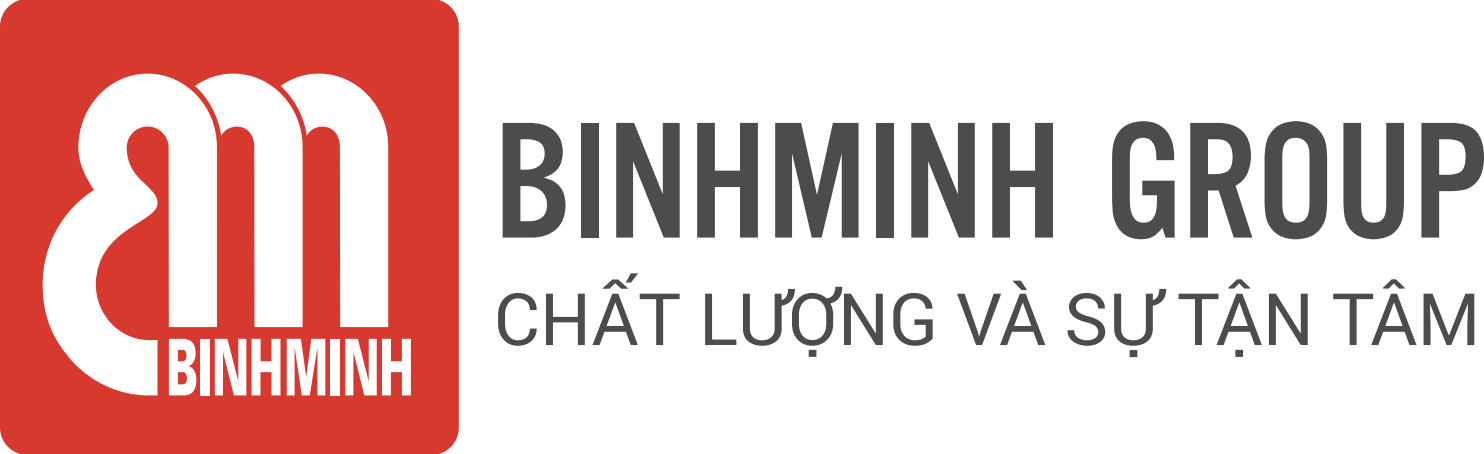 NỘI DUNG BÀI HỌC TUẦN 14 – LỚP 4(04/12/2023 – 08/12/2023)CHƯƠNG TRÌNH BỔ TRỢ TIẾNG ANH VỚI GVNNCác ba/mẹ và các con học sinh thân mến, Các ba/mẹ vui lòng xem bảng dưới đây để theo dõi nội dung học tập tuần này của các con nhé !REVISIONTài liệu: Upgrade 4 * Ghi chú:  Các con học thuộc từ vựng.Luyện nói từ vựng và cấu trúc.Khuyến khích các con viết từ mới mỗi từ 2 dòng ở nhà.PHHS vui học cùng con tại  website: ebook.binhminh.com.vn; Username: hsupgrade4; Password: upgrade@2023Trân trọng cảm ơn sự quan tâm, tạo điều kiện của các Thầy/Cô và Quý Phụ huynh trong việc đồng hành cùng con vui học!TiếtNội dung bài họcTài liệu bổ trợ27REVISION (ÔN TẬP)Review the previous vocabulary and structures of Unit 1 to 4 to prepare for the Speaking Test 1 and Writen Final Test 1.(Ôn tập từ vựng và cấu trúc câu của Bài 1 đến Bài 4 để chuẩn bị cho Bài kiểm tra Nói và bài kiểm tra Viết cuối kì 1.)*Phụ huynh vui lòng xem lại các phiếu kiến thức từ các tuần trước của Bài 1 đến Bài 4.28SPEAKING TEST 1(BÀI KIỂM TRA NÓI 1)